Ruše, 22. 5. 2020PRIJAVNICAStarš oz. skrbnik ______________________________________________ najavljam prihod  mojega                                              Ime priimek starša oz. skrbnikaotroka _______________________________________________________v šolo od 25. maja dalje.                                    (ime, priimek, razred)Učenec se bo vključil v:POUK								DA				NE __________________________________________________________________________________ (navedite razlog, če otrok pouka ne bo obiskoval, zdravstvena ogroženost,…)Učenec bo koristil ŠOLSKO MALICO:				DA                  			NEUčenec bo koristil ŠOLSKO KOSILO:				DA                  			NEDatum:______________            Podpis starša oz. skrbnika: ______________________________________________Prosimo, da izpolnjeno prijavnico vrnete razredniku, v ponedeljek, 25. 5. 2020. V primeru, da nimate tiskalnika, lahko prijavnico napišete lastnoročno.Ravnatelj:Ladislav Pepelnik, mag. 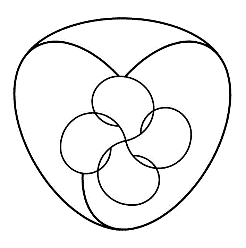 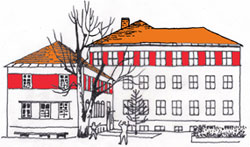 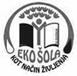 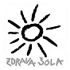 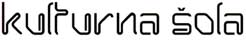 Osnovna šola Janka Glazerja Ruše, Lesjakova ulica 4, 2342 Ruše, http://www.glazer.siOsnovna šola Janka Glazerja Ruše, Lesjakova ulica 4, 2342 Ruše, http://www.glazer.siOsnovna šola Janka Glazerja Ruše, Lesjakova ulica 4, 2342 Ruše, http://www.glazer.siOsnovna šola Janka Glazerja Ruše, Lesjakova ulica 4, 2342 Ruše, http://www.glazer.si